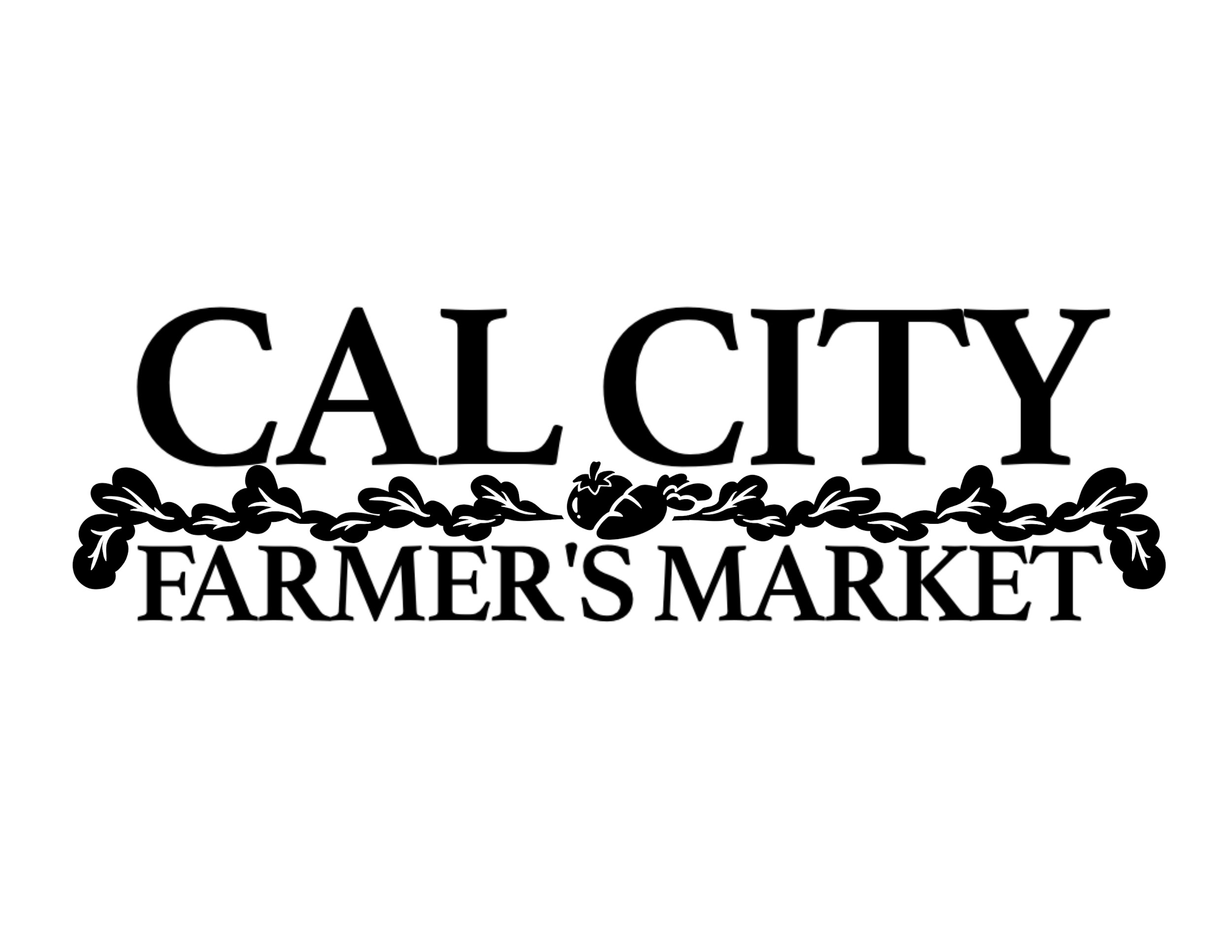 2021-2022 Cal City Farmers MarketWelcome Vendors! R.E.A.C.H. is thrilled to announce the 1st annual certified Cal City Farmers Market!The Cal City Farmers Market will be year round on Saturdays, beginning September 25th, 2021 from 9:00 am to 1:00 pm, at 8209 Cal City Blvd, Cal City, CA 93505.Your participation is deeply appreciated and will assist in bringing exciting products, services and food to California City and the surrounding communities. We are committed to providing a wide selection of agricultural products and vendors to those citizens and an additional sales venue for our local businesses, crafters and artisans.The attached application shows the fee and guidelines. Please take a moment to review and complete the enclosed application, then return it with your fee by mail. To pay by credit card, please contact me. Thank you for your time and participation!Shauna RoytenMarket DirectorFarmers Market hosted by (R.E.A.C.H.)Royten’s Enrichment Academy Community HopePO BOX 2318California City, CA 93504818-423-1685 Reachcalcity@gmail.comWebsite: www.smore.com/wg1taGuidelines and Rules for Participation in the Cal City Farmers Market:There is no commission to be paid on sales. All vendors must supply their own equipment, tent, booth, tables, chairs, etc.Sandbags or alternative weights must be used to hold down canopies or racks at all times.Set up is from 7a.m.- 8:30 a.m. in the parking lot of 8209 California City Blvd. Vendors must occupy their own space and be ready to sell by 8:45 a.m. All products sold or handed out at the farmers market must be family appropriate and made in the U.S.A.Vendors must give advance notice if they do not plan to participate year round. There is no reduced fee for partial year participation.Vendors must notify the market manager if they are unable to make it to the market.The event ends at 1:00 p.m. and no vendor is to begin closing up before that time. Each vendor is responsible for their own set up, break down and clean-up with all trash removed after the event no later than 2:00p.m.Vendors are responsible for paying any fine(s) due to their rule violations from the Environmental Health Department and Ag Department. Vendors must have a current insurance policy with the market as additional insured. NO VEHICLES WILL BE PERMITTED ON OR OFF THE MARKET LOCATION DURING MARKET HOURS. The market director/manager has the right to change the rules if necessary. All vendors will be notified of any rule changes. Produce and food vendors are responsible for any Kern County permits as required by that agency.  Certified produce vendors are responsible for their own signage within the allotted space in compliance with new state law: Farm’s name, County of production, Certified Producer certificate number, and state:"we only sell what we grow"I (we) have read and understand all the guidelines and rules of the Cal City Farmers Market and agree to comply with the stated rules accordingly. I understand that it is my responsibility to comply with all local, state, and federal regulations and laws. I understand that failure to comply with the rules and guidelines of Cal City Farmers Market will result in my participation being revoked and NO REFUNDS WILL BE GIVEN.Business Name:____________________________________________________________________Applicant Name:  _______________________________________________  Date ______________Applicant Signature: _____________________________________________ Date ______________R.E.A.C.H.  Approval ____________________________________________Date ______________MAIL TO: R.E.A.C.H.  PO BOX 2318  California City, Ca 93504   Attn: ShaunaCal City Farmers Market Application (NON PRODUCE)8209 California City Blvd, California City, CA 93505September 2021 - September 2022FOR VENDORS ONLY:Fees are for entire event year: September 2021 to September 2022Non-profit or Community Service sales or fundraiser: $50 per 10’x10’ space.Non-profit or Community Service information booth only: $25 per 10’x10’ space.Partial Year Participation Notes: DateApplicant NameApplicant NameApplicant NameBusiness NameBusiness NameBusiness NameMailing AddressMailing AddressMailing AddressContact PhoneContact PhoneContact PhoneEmailEmailProduct(s) (be specific)Product(s) (be specific)Product(s) (be specific)Product(s) (be specific)Food Vendor Health Permit #CDTFA (formerly BOE) #Size of space and charges 10X10 $15010X20 $20010X30 $250Insurance can be turned in after you are approved, but must be turned in before you can start:NOTE: Additional insured must read as follows:Royten’s Enrichment Academy Community Hope, DBA Cal City Farmers MarketPO BOX 2318  California City, CA 93504Insurance can be turned in after you are approved, but must be turned in before you can start:NOTE: Additional insured must read as follows:Royten’s Enrichment Academy Community Hope, DBA Cal City Farmers MarketPO BOX 2318  California City, CA 93504Insurance can be turned in after you are approved, but must be turned in before you can start:NOTE: Additional insured must read as follows:Royten’s Enrichment Academy Community Hope, DBA Cal City Farmers MarketPO BOX 2318  California City, CA 93504Insurance can be turned in after you are approved, but must be turned in before you can start:NOTE: Additional insured must read as follows:Royten’s Enrichment Academy Community Hope, DBA Cal City Farmers MarketPO BOX 2318  California City, CA 93504Insurance can be turned in after you are approved, but must be turned in before you can start:NOTE: Additional insured must read as follows:Royten’s Enrichment Academy Community Hope, DBA Cal City Farmers MarketPO BOX 2318  California City, CA 93504Number of Spaces    ____  X fee  _________Number of Spaces    ____  X fee  _________Total enclosed fee for space(s)______________❑Full Year❑Partial Year(Specify time frame below) 